Assault on children in a trial of a ‘vaccine’ by the Oxford Group and Astra Zeneca, for which there is no need. Letter to the Letter to the Chief Constable for the Thames Valley Constabulary - John Campbell QPM, LLB, MBA  4th March 2021
Dear Chief Constable,I write to you urgently.   My primary concern as a doctor first, and surgeon second, has been the protection of the health of my fellow citizens and the restoration of health to many thousands with the help of very good teams.  I never had time in my house job year to attend a graduation ceremony but I am well aware of Hippocrates’ ‘do no harm’.Bona fidesDOB  14-04-1940 Lyndhurst, New Forest. Boarder at Shaftesbury Grammar School – 1951-58.  Educated at St Mary’s Hospital Paddington 1958-64.  1st MB Physics 2nd MB – included bacteriology, virology, mycology, epidemiology and immunology.  The latter was taught inspiringly by Professor Ken Porter, a leader in the field and later a well deserved Nobel Prize winner. First ‘job’ - House Physician to Medical Unit at St Mary’s under Professor Stan Peart. 11 years training as a surgeon – specialising in orthopaedic and trauma surgery.  Included teaching at Harvard.  Appointed consultant at Torbay in 1975, and at the Princess Elizabeth Orthopaedic Hospital, where I trained mostly, and which was bulldozed for a housing estate in 1996 against almost unanimous advice of the consultant body.  It served the elective orthopaedic needs of the whole of Devon except the Plymouth catchment, was world renowned, and taught many surgeons and nurses over decades.  I served for 4 years on the Editorial Board of the Journal of Bone and Joint Surgery -British Volume, peer review being one function.  I took part in the training of young surgeons, in clinical teaching, and did my best to maintain good standards of surgery and care, and the elevation of such at Torbay Hospital.  I retired from full time surgery on medical grounds in 1992, but continued operating at the Princess Elizabeth Orthopaedic Centre – Royal Devon and Exeter Hospital, as well as serving six general practices in diagnosis and simple treatments for ten years more.I have maintained a lively interest in all the fields of medicine and its allied sciences up until now.  My concerns focus on the mother and her child – world wide.  My maxim - ‘no mother and child should be in the least harmed anywhere in our still beautiful world.’  My web site  https://dhalpin.infoaction.org.uk/  testifies to my attachment to ‘equity’ - ‘justice according to natural law or right’, law, logic and ‘humanity’ in its widest sense.  You might know of my central role, in a small group of medical doctors + journalist, into the unnatural death of Dr David Kelly MSc CMG in the Oxfordshire County 17/18 th July 2003.  This continues.SARS-CoV-2   ‘Severe acute respiratory syndrome coronavirus 2’  Later called COVID-19 by HMG  (note all capitals)The first news of this corona virus – a family of viruses first characterised in the 1960s, was on the 12th of December 2019.  It was said to have originated in a market in Wuhan and been derived from a wild virus in bats being studied there in a city of 16 million, a city which is a key transport hub for air, rail and road in the Peoples’ Republic of China.  Hysteria through fear was quickly engendered globally, and which I analysed as being reminiscent of the End Times – an apocalypse in the predictions and hopes of a small minority of some peoples.A meeting of the so-called World Economic Forum, lead by Professor Schwab, around October 20th 2019 made predictions about such a pandemic.  Her Majesty’s Government of the United Kingdom of Great Britain brought a Bill to the Houses entitled – at first ‘The 2019/2020 Corona Virus Bill’ .  It was later renamed around March as simply ‘The 2020 Corona Virus Bill’.  I assume that drafting lawyers, and some MPs/Peers, had been involved in this most complex Bill of over 300 pages during the last months – at least, of 2019.  Nonetheless, it was passed ‘on the nod’ in just over 48 hours.  It was clear that some people in Britain had suffered this disease in the late Autumn of 2019 – at the latest.Scrutiny by a majority of MPs and Peers must have been minimal, and would have properly required some weeks of reading, research, analyis, communication with discussion, and finally conclusion. Following this passing of an all embracing Statute there has been draconian intrusion into private lives globally, with a few national exceptions.  The destruction of lives by impoverishment, mental illness, isolation etc was predictable.  The national and global economies are in free fall. As an example, UK National Debt now equals UK Gross Domestic Production – c. £ 2.1 trillion.  (As a young boy in the later 40s, and later in the 50s, I can recall the anxieties of my father and mother – a small business run by a father who had taught himself electronics from Wireless World, and having left school at 14.  The UK was in equally gross debt for fighting for freedom from fascism then.  Fiscal measures like purchase tax of 60% were fierce.) The race to produce a ‘vaccine’ to protect against Covid_19 .  In the USA - ‘Operation Warp Speed’.  c. 60 companies world wide.  The need for such?I have been working, thinking, researching and writing in a group of about 30 citizens since early March in this subject.  This includes 3 medically qualified persons, and others with university degrees or none.  The simple motive has been concern for others and for truth.  This against towering mendacity.  I used this latter word - ‘this country is mired in mendacity’,  in an interview I gave to Press TV 19th December 2011 (the only one – and removed by Youtube with others under the Press TV label in January 2020 by order of Ofcom).  I was speaking after an unsuccessful plea in the Courts of Justice by me on behalf of our small group and many members of the public.  This was a plea to the then Attorney-General, the Rt. Hon Dominic Grieve QC, to proceed to a judicial inquiry into his refusal to instigate an inquest into the unnatural death of Dr Kelly.  He had opined in previous opposition to the ‘Labour’ government, that our group had a good case.  The fact is that the inquest opened by Mr Nicholas Gardiner, senior coroner for Oxfordshire, was subsumed into the ad hoc inquiry conducted by the late Lord Hutton.  This inquest was closed in 16 minutes flat on the 16th March 2004.This tells the nub of the story – by me https://dhalpin.infoaction.org.uk/images/stories/pdf/1/McGGardinerDCA22-02-11.pdf Assault on children in a trial of a ‘vaccine’ by the Oxford Group and Astra Zeneca, for which there is no need. I will ‘cut to the chase’.  It was known that the Oxford Vaccine Group was conducting a trial on 7 separate cohorts of ‘volunteers’ of the ‘vaccine’ it had produced, and the idea for which had come to the mind of Professor Pollard in a taxi. (Not a ‘vaccine’.  vacca – female - ox  As you know – derived from the use of a cousin of smallpox – cowpox. Jenner had observed how milkmaids who were in contact with the skin lesions of cowpox on the udder, were immune from the often lethal, and at least disfiguring disease of smallpox.  First used ironically by the Chinese!)The Pfizer BioTech and Astra Zeneca ‘jab’, (intentionally trivialised as a word) and the Moderna one in the US, do not contain the whole of the infectious agent, but only parts of the viral DNA or RNA).  One cohort was of children – I recall of 5 to 12 years. At Christmas, one of our group, Miriam Stevenson, a former senior social worker for children, a PhD and wife of a Professor in medicine, told me of her deep concern about this group recruiting for the latter trial.  I suggested that an injunction be sought, but instead she found a judicial review was in English law the way forward.She ‘phoned me in distress 18-02-21, fearing for these children.  I followed quickly by writing to the Oxford Vaccine Group and others.  Now follows text with an attachment derived from the most relevant e-mails.  I will then conclude.First there is NO NEED to ‘vaccinate’ children with experimental mixtures derived by varied extractions in laboratories.  The equisitely wonderful immune systems developed in animals over millennia are sufficient to deal with this ‘novel’ variant of a coronavirus that is probably of ‘engineered’ origin.  The mortality rate in children in the UK has been miniscule, and those that have died might have been especially prone eg inherited immune deficiency.Some children have suffered Kawasaki disease -https://en.wikipedia.org/wiki/Kawasaki_disease  ‘The disorder, (an acute and systemic inflammation of blood vessels), is named after Japanese pediatrician Tomisaku Kawasaki, who first described it in 1967.’  This virus has triggered this illness in many children eg  https://www.thelancet.com/journals/lanchi/article/PIIS2352-4642(20)30175-9/fulltext There is a well founded fear that some of these experimental agents will trigger a vasculitis through antibody enhanced responses to them.  I wrote to Oxford Group, re https://covid19vaccinetrial.web.ox.ac.uk/cov006-oxford and later to the NIHR and MHRA.  The correspondence is attached – second.  Note in particular my initial e-mail of 15-02-2021. This lead me to search the  South Central Berkshire Research Ethics Committee.  These are elevant extracts which are uneditedhttps://bmcmedethics.biomedcentral.com/articles/10.1186/s12910-019-0434-2

https://www.aboutmyarea.co.uk/Hampshire/Portsmouth/PO6/Whats-on-in-Portsmouth/Lectures-Seminars-and-Presentations/291932-Current-Refugee-Crisis-Will-Be-Focus-of-First-Autumn-Lecture-at-Portsmouth-Cathedral

https://www.hra.nhs.uk/about-us/news-updates/health-research-authority-reacts-oxfordastrazeneca-vaccine-being-authorised/  >>………..‘Before the trials could start, they were reviewed by one of the Health Research Authority’s Research Ethics Committees as well as by the Medicines and Healthcare products Regulatory Agency. The committee that reviewed these trials is experienced in reviewing vaccine studies. We are enormously grateful to them and all our other volunteer ethics committee members, supported by our staff, who have dropped everything to make time to review the COVID-19 research studies so quickly and robustly.’Dr Janet Messer, HRA Director of Approvals Service 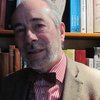 ‘The Oxford vaccine study was one of the first to benefit from the HRA’s strategy to respond quickly to applications for ethics reviews of urgent COVID -19 related research. This strategy aimed to achieve rapid review whilst not compromising well-established standards of research ethics. Following this strategy South Central Berkshire REC met virtually, at very short notice, as a full ad hoc committee, to expedite review of the Oxford study. Committee members sacrificed evenings and weekends preparing for the review and I am extremely grateful for the work they undertook and continue to provide as further research develops.'Whilst maintaining complete independence, the committee worked collaboratively with researchers believing that ethics review would extend beyond a single approval event to a continuing partnership, ensuring ethical conduct of the research. This approach has been particularly important in the management of substantial amendments which have, perfectly understandably, been numerous. It was not unusual for the study team to provide a few hour’s warning of an impending amendment, often on a Friday morning. Formal paperwork was often submitted later in the afternoon or early evening. The sub-committee typically responded immediately, providing an opinion within an hour or two. This rapid turnaround was not just a result of committee efficiency; credit should also be given to the study team for the high quality of paperwork which was consistently provided.'Today’s news is very exciting for all involved, however I am mindful that it is a beginning rather than an end. The research is ongoing, the trial will keep developing and amendments will continue as a result of those developments. Most importantly further research will be necessary, and I look forward to a continuing strong relationship with the study team. It is a privilege to be a regulatory partner in research which is of such public benefit.’David Carpenter, Chair of the South Central Berkshire Research Ethics Committee, who reviewed the University of Oxford vaccine study…………………………………………………….I quoted for members of our group ‘full ad hoc committee’.  I concluded that Mr David Carpenter’s account of his committee’s response to this proposed trial on children aged 6 to 17 showed complacency at least.  One cannot derive what relevant qualifications to this trial he holds, nor the other committee members.  I read that he lectures in ethics to bodies which have government connections, and whether he receives fees or not, there is still a conflict of interest.  In considering a trial such as this, the ethics committee should have the highest ethos and the most relevant qualifications.  The process fits with the universal and ruthless censorship of all expert and dissenting voices on ‘C19’ eg those of Professors Wittkowski and Ioaniddis in the USA, and many others.  Their concerns, first voiced on Youtube have been taken down within hours.  Included is the 56 minutes of Dr Simone Gold of the Frontline Doctors Alliance, an ‘ER’ doctor herself, testifying to the value of hydroxychloroquine and ivermectin for this acute respiratory syndrome, and speaking of her sacking from two hospital posts.  She speaks here instead on -https://rumble.com/vd2y2j-banned-from-youtube-dr.-simone-gold-shares-the-truth-about-the-covid-19-vac.html   Conclusion and our plea to yourselfWe are dealing with ‘innocents’.  Their parents or guardians have been subject to fear as a result of unprecedented propaganda, which has been amplified by overwhelming amplification via the ‘main stream media’.  The BBC has constantly conflated the misused RT-PCR test (see Drosten for its corrupt ‘roll out’ and the hundreds of outfits producing the ‘kits’ without effective inspection and regulation) by putting +ve tests with clinically diagnosed disease ie ‘cases’, ‘infection’ etc (I watched BBC Late ‘News’ last night.  Mr Huw Edwards related   Perhaps in one day, at peak in this ‘second wave’ - say 47,000 cases!  The papers carry full page colour ‘adverts’ inciting fear, and guilt, in those who are sceptical or who cannot follow the constant flow of diktats from No 10. Our common sense, and our common responsibility for these innocents is at the base in all this.  This is also crucial, and especially because memories get ever shorter with perpetual electronic noise https://www.nejm.org/doi/full/10.1056/nejm199711133372006   Nurnberg Code and the Doctor’s Trial  New England Journal of MedicineWe ask you, with great respect, to investigate this trial without any delay.  Ms Heather House has not yet answered my questions – has the trial stopped, is it continuing?  We now hear that trials of these ‘vaccines’ are now being considered in pregnant women and babies.  Humanity looks into the abyss.Thank you for hearing us.  I add that Dr Miriam Stevenson, who has particular knowledge of ‘ethics’ and due process, is writing a paper in parallel.  I will make sure it is forwarded to your office.David Halpin MB BS FRCS     01364 661115Kiln ShottsHaytorNewton AbbotTQ13 9XR  Copy to Michael Powers QC, Miles Goslett – investigative journalist, and Chief Constable Sawyer  Devon and Cornwall Constabulary whom I have written to about the unnecessary restriction of family lives and happiness especially.ps  Third attachment.  E-mail to the MHRA – note the response from ‘Customer Services’ and a delay of up to 10 days for a substantive response.  Britain lowered by the day.Fourth attachment – Report of deaths in Anglesey care home following ‘vaccination’ with addendum by me.Fifth attachment – letter to Ms Nicholls – manager of the Appleby Lodge Care Home CallingtonYesterday    https://www.globalresearch.ca/653-deaths-12044-other-injuries-reported-following-covid-vaccine-latest-cdc-data-show/5737324Latter from Children’s Health Defense (Robert Kennedy).  Side effects logged up to the 4th of February by the Centre for Disease Control. Note numbers of Bell’s palsy and anaphylaxis.  Plus the nun’s story etc  